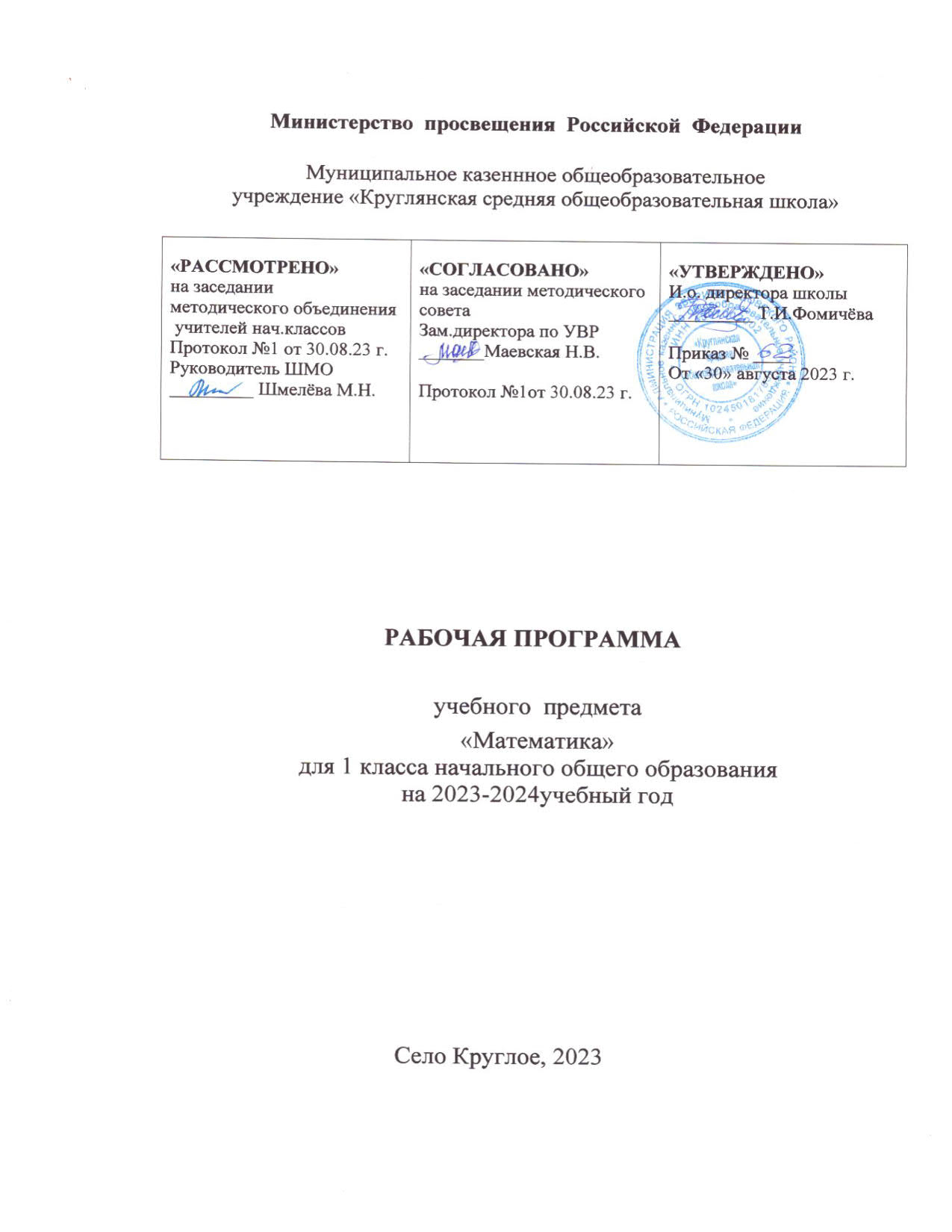 Муниципальное казеннное общеобразовательноеучреждение «Круглянская средняя общеобразовательная школа»РАБОЧАЯ ПРОГРАММАучебного  предмета «Математика»для 1 класса начального общего образованияна 2023-2024учебный годРабочая программа разработана учителем	                                                        Шмелёва Марина Николаевна	 2023ПОЯСНИТЕЛЬНАЯЗАПИСКАРабочая программа по предмету «Математика» для обучающихся 1 класса составлена на основеТребований к результатам освоения основной образовательной программы начального общегообразования, представленных в Федеральном государственном образовательном стандарте начальногообщегообразования, а такжеПримерной программы воспитания.В начальной школе изучение математики имеет особое значение в развитии младшего школьника.Приобретённые им знания, опыт выполнения предметных и универсальных действий наматематическом материале, первоначальное овладение математическим языком станут фундаментомобучениявосновномзвене школы,а такжебудутвостребованы вжизни.Изучениематематикивначальнойшколенаправленонадостижениеследующихобразовательных,развивающихцелей, а также целейвоспитания:Освоение начальных математических знаний - понимание значения величин и способов ихизмерения; использование арифметических способов для разрешения сюжетных ситуаций;формирование умения решать учебные и практические задачи средствами математики; работа салгоритмамивыполненияарифметических действий.Формирование функциональной математической грамотности младшего школьника, котораяхарактеризуется наличием у него опыта решения учебно-познавательных и учебно-практическихзадач,построенныхнапониманииипримененииматематическихотношений(«часть-целое»,«больше-меньше», «равно-неравно», «порядок»), смысла арифметических действий,зависимостей(работа,движение,продолжительностьсобытия).Обеспечение математического развития младшего школьника - формирование способности кинтеллектуальной деятельности, пространственного воображения, математической речи; умениестроить рассуждения, выбирать аргументацию,различать верные (истинные) и неверные(ложные) утверждения, вести поиск информации (примеров, оснований для упорядочения,вариантови др.).Становление учебно-познавательных мотивов и интереса к изучению математики иумственному труду; важнейших качеств интеллектуальной деятельности: теоретического ипространственного мышления, воображения, математической речи, ориентировки вматематических терминах и понятиях; прочныхнавыков использования математических знанийвповседневной жизни.В основе конструирования содержания и отбора планируемых результатов лежат следующиеценностиматематики,коррелирующиесостановлениемличностимладшегошкольника:понимание математических отношений выступает средством познания закономерностейсуществования   окружающего мира, фактов, процессовиявлений,происходящихвприроде ив обществе (хронология событий, протяжённость по времени, образование целого из частей,изменениеформы, размера и т.д.);математическиепредставленияочислах,величинах,геометрическихфигурахявляютсяусловием целостного восприятия творений природы и человека (памятники архитектуры,сокровищаискусства и культуры,объекты природы);владение математическим языком, элементами алгоритмического мышления позволяетученикусовершенствоватькоммуникативнуюдеятельность(аргументироватьсвоюточкузрения,строитьлогическиецепочкирассуждений;опровергатьилиподтверждатьистинностьпредположения).Младшие школьники проявляют интерес к математической сущности предметов и явленийокружающей жизни - возможности их измерить, определить величину, форму, выявить зависимостиизакономерностиихрасположениявовремении в пространстве. Осознанию младшимшкольником многих математических явлений помогает его тяга к моделированию, что облегчаетосвоение общего способа решения учебной задачи, а также работу с разными средствамиинформации,втомчисле играфическими (таблица,диаграмма, схема).В начальной школе математические знания и умения применяются школьником при изучениидругих учебных предметов (количественные и пространственные характеристики, оценки, расчёты иприкидка, использование графических форм представления информации). Приобретённые ученикомумения строить алгоритмы, выбирать рациональные способы устных и письменных арифметическихвычислений, приёмы проверки правильности выполнения действий, а также различение, называние,изображение геометрических фигур, нахождение геометрических величин (длина, периметр,площадь) становятся показателями сформированной функциональной грамотности младшегошкольникаипредпосылкойуспешногодальнейшегообучениявосновномзвенешколы.Наизучениематематикив1классеотводится4часавнеделю,всего132часа.СОДЕРЖАНИЕУЧЕБНОГОПРЕДМЕТАОсновноесодержаниеобучениявпрограммепредставленоразделами:«Числаивеличины»,«Арифметические действия», «Текстовые задачи», «Пространственные отношения и геометрическиефигуры»,«Математическаяинформация».ЧислаивеличиныЧислаот1до9:различение,чтение,запись.Единицасчёта.Десяток.Счётпредметов,записьрезультатацифрами. Числои цифра 0при измерении,вычислении.Числавпределах20:чтение,запись,сравнение.Однозначныеидвузначныечисла.Увеличение(уменьшение)числа на несколько единиц.Длина и её измерение. Единицы длины: сантиметр, дециметр; установление соотношения междуними.АрифметическиедействияСложение и вычитание чисел в пределах 20. Названия компонентов действий, результатов действийсложения,вычитания. Вычитаниекакдействие,обратное сложению.ТекстовыезадачиТекстовая задача: структурные элементы, составление текстовой задачи по образцу. Зависимостьмеждуданнымииискомойвеличинойвтекстовойзадаче.Решениезадачводнодействие.ПространственныеотношенияигеометрическиефигурыРасположениепредметовиобъектовнаплоскости,впространстве:слева/справа,сверху/снизу,между;установление пространственных отношений.Геометрические фигуры: распознавание круга, треугольника, прямоугольника, отрезка. Построениеотрезка, квадрата, треугольника с помощью линейки на листе в клетку; измерение длины отрезка всантиметрах.МатематическаяинформацияСборданныхобобъектепообразцу.Характеристикиобъекта,группыобъектов(количество,форма,размер).Группировка объектовпо заданномупризнаку.Закономерностьврядузаданныхобъектов:еёобнаружение,продолжениеряда.Верные (истинные) и неверные (ложные) предложения, составленные относительно заданногонабораматематических объектов.Чтение таблицы (содержащей не более 4-х данных); извлечение данного из строки, столбца;внесение одного-двух данных в таблицу. Чтение рисунка, схемы с одним-двумя числовыми данными(значениямиданных величин).Двух-трёхшаговые инструкции, связанные с вычислением, измерением длины, изображениемгеометрическойфигуры.Универсальныеучебныедействия(пропедевтическийуровень)Универсальныепознавательныеучебныедействия:наблюдатьматематическиеобъекты(числа,величины)вокружающеммире;обнаруживатьобщееиразличноевзаписиарифметическихдействий;пониматьназначениеинеобходимостьиспользованиявеличинвжизни;наблюдатьдействиеизмерительныхприборов;сравниватьдваобъекта,двачисла;распределятьобъектынагруппыпозаданномуоснованию;копировать изученные фигуры, рисовать от руки по собственному замыслу; приводитьпримерычисел, геометрических фигур;вестипорядковыйиколичественныйсчет(соблюдатьпоследовательность).Работасинформацией:понимать, что математические явления могут быть представлены с помощью разных средств:текст,числоваязапись, таблица,рисунок, схема;читатьтаблицу,извлекатьинформацию,представленнуювтабличнойформе.Универсальныекоммуникативныеучебныедействия:характеризовать (описывать) число, геометрическую фигуру, последовательность изнесколькихчисел, записанных по порядку;комментировать ход сравнения двух объектов; описывать своими словами сюжетнуюситуациюиматематическое отношение,представленноевзадаче;описывать положение предмета в пространстве различать и использовать математическиезнаки;строитьпредложенияотносительнозаданногонабораобъектов.Универсальныерегулятивныеучебныедействия:приниматьучебнуюзадачу,удерживатьеёвпроцесседеятельности;действоватьвсоответствииспредложеннымобразцом,инструкцией;проявлятьинтерескпроверкерезультатоврешенияучебнойзадачи,спомощьюучителяустанавливатьпричину возникшей ошибкии трудности;проверятьправильностьвычисленияспомощьюдругогоприёмавыполнениядействия.Совместнаядеятельность:участвоватьвпарнойработесматематическимматериалом;выполнятьправиласовместнойдеятельности:договариваться,считатьсясмнениемпартнёра,спокойнои мирно разрешатьконфликты.ПЛАНИРУЕМЫЕОБРАЗОВАТЕЛЬНЫЕРЕЗУЛЬТАТЫИзучение математики в 1 классе направлено на достижение обучающимися личностных,метапредметныхипредметныхрезультатовосвоенияучебного предмета.ЛИЧНОСТНЫЕРЕЗУЛЬТАТЫВ результате изучения предмета «Математика» у обучающегося будут сформированы следующиеличностныерезультаты:осознавать необходимость изучения математики для адаптации к жизненным ситуациям, дляразвитияобщей культуры человека;развития способности мыслить, рассуждать, выдвигать предположения и доказывать илиопровергатьих;применятьправиласовместнойдеятельностисосверстниками,проявлятьспособностьдоговариваться, лидировать, следовать указаниям, осознавать личную ответственность иобъективнооцениватьсвойвкладвобщийрезультат;осваиватьнавыкиорганизациибезопасногоповедениявинформационнойсреде;применять математику для решения практических задач в повседневной жизни, в том числеприоказаниипомощиодноклассникам,детяммладшеговозраста,взрослымипожилымлюдям;работать в ситуациях, расширяющих опыт применения математических отношений вреальной жизни, повышающих интерес к интеллектуальному труду и уверенность своих силахприрешении поставленныхзадач, умениепреодолеватьтрудности;оценивать практические и учебные ситуации с точки зрения возможности примененияматематикидлярациональногоиэффективногорешенияучебныхижизненныхпроблем;оцениватьсвоиуспехивизученииматематики,намечатьпутиустранениятрудностей;стремиться углублять свои математические знания и умения; пользоваться разнообразнымиинформационными средствами для решения предложенных и самостоятельно выбранныхучебныхпроблем, задач.МЕТАПРЕДМЕТНЫЕРЕЗУЛЬТАТЫКконцуобученияуобучающегосяформируютсяследующиеуниверсальныеучебныедействия.Универсальныепознавательныеучебныедействия:Базовыелогическиедействия:устанавливатьсвязиизависимостимеждуматематическимиобъектами(часть-целое;причина-следствие;протяжённость);применять базовые логические универсальные действия: сравнение, анализ, классификация(группировка),обобщение;приобретать практические графические и измерительные навыки для успешного решенияучебныхи житейских задач;представлять текстовую задачу, её решение в виде модели, схемы, арифметической записи,текставсоответствиис предложенной учебнойпроблемой.Базовыеисследовательскиедействия:проявлятьспособностьориентироватьсявучебномматериалеразныхразделовкурсаматематики;пониматьиадекватноиспользоватьматематическуютерминологию:различать,характеризовать,использоватьдлярешенияучебныхипрактическихзадач;применятьизученныеметодыпознания(измерение,моделирование,переборвариантов)Работасинформацией:находить и использовать для решения учебных задач текстовую, графическую информацию вразныхисточниках информационной среды;читать, интерпретировать графически представленную информацию (схему, таблицу,диаграмму,другуюмодель);представлять информацию в заданной форме (дополнять таблицу, текст), формулироватьутверждениепообразцу,всоответствиистребованиямиучебной задачи;принимать правила, безопасно использовать предлагаемые электронные средства и источникиинформации.Универсальныекоммуникативныеучебныедействия:конструироватьутверждения,проверятьихистинность;строитьлогическоерассуждение;использоватьтекстзаданиядляобъясненияспособаиходарешенияматематическойзадачи;формулироватьответ;комментировать процесс вычисления, построения, решения; объяснять полученный ответ сиспользованиемизученной терминологии;в процессе диалогов по обсуждению изученного материала — задавать вопросы, высказыватьсуждения, оценивать выступления участников, приводить доказательства своей правоты,проявлятьэтику общения;создавать в соответствии с учебной задачей тексты разного вида - описание (например,геометрической фигуры), рассуждение (к примеру, при решении задачи), инструкция (например,измерениедлины отрезка);ориентироватьсявалгоритмах:воспроизводить,дополнять,исправлятьдеформированные;составлятьпоаналогии;.самостоятельносоставлятьтекстызаданий,аналогичныетиповымизученным.Универсальныерегулятивныеучебныедействия:Самоорганизация:планироватьэтапыпредстоящейработы,определятьпоследовательностьучебныхдействий;выполнять правила безопасного использования электронных средств, предлагаемых впроцессеобучения.Самоконтроль:осуществлятьконтрольпроцессаирезультатасвоейдеятельности,объективнооцениватьих;выбиратьипринеобходимостикорректироватьспособыдействий;находить ошибки в своей работе, устанавливать их причины, вести поиск путей преодоленияошибок.Самооценка:предвидеть возможность возникновения трудностей и ошибок, предусматривать способы ихпредупреждения (формулирование вопросов, обращение к учебнику, дополнительным средствамобучения,втом числе электронным);оцениватьрациональностьсвоихдействий,даватьимкачественнуюхарактеристику.Совместнаядеятельность:участвовать в совместной деятельности: распределять работу между членами группы(например, в случае решения задач, требующих перебора большого количества вариантов,приведенияпримерови контрпримеров);согласовыватьмнения в ходе поиска доказательств, выбора рационального способа, анализаинформации;осуществлять совместный контроль и оценку выполняемых действий, предвидетьвозможностьвозникновенияошибокитрудностей,предусматриватьпутиихпредупреждения.ПРЕДМЕТНЫЕРЕЗУЛЬТАТЫКконцуобученияв1классеобучающийсянаучится:читать,записывать,сравнивать,упорядочиватьчислаот0до20;пересчитыватьразличныеобъекты,устанавливатьпорядковыйномеробъекта;находитьчисла,большие/меньшиеданногочисланазаданноечисло;выполнять арифметические действия сложения и вычитания в пределах 20 (устно иписьменно) без перехода через десяток; называть и различать компоненты действий сложения(слагаемые,сумма)ивычитания(уменьшаемое,вычитаемое,разность);решать текстовые задачи в одно действие на сложение и вычитание: выделять условие итребование(вопрос);сравнивать объекты по длине, устанавливая между ними соотношение длиннее/короче(выше/ниже,шире/уже);знатьииспользоватьединицудлины—сантиметр;измерятьдлинуотрезка,чертитьотрезокзаданнойдлины (всм);различатьчислоицифру;распознаватьгеометрическиефигуры:круг,треугольник,прямоугольник(квадрат), отрезок;устанавливатьмеждуобъектамисоотношения:слева/справа,дальше/ближе,между,перед/за,над/под;распознавать верные (истинные) и неверные (ложные) утверждения относительно заданногонабораобъектов/предметов;группировать объекты по заданному признаку; находить и называть закономерности в рядуобъектовповседневной жизни;различать строки и столбцы таблицы, вносить данное в таблицу, извлекать данное/данные изтаблицы;сравниватьдваобъекта(числа,геометрическиефигуры);распределятьобъектынадвегруппыпозаданному основанию.ТЕМАТИЧЕСКОЕПЛАНИРОВАНИЕПОУРОЧНОЕПЛАНИРОВАНИЕУЧЕБНО-МЕТОДИЧЕСКОЕОБЕСПЕЧЕНИЕОБРАЗОВАТЕЛЬНОГОПРОЦЕССАОБЯЗАТЕЛЬНЫЕУЧЕБНЫЕМАТЕРИАЛЫДЛЯУЧЕНИКАМатематика(в2частях),1класс/МороМ.И.,ВолковаС.И.,СтепановаС.В.,Акционерноеобщество«Издательство«Просвещение»;Введитесвойвариант:МЕТОДИЧЕСКИЕМАТЕРИАЛЫДЛЯУЧИТЕЛЯМетодические рекомендации с поурочными разработками по "Математике" 1 класс УМК "ШколаРоссии"ЦИФРОВЫЕОБРАЗОВАТЕЛЬНЫЕРЕСУРСЫИРЕСУРСЫСЕТИИНТЕРНЕТhttps://urok.1sept.ru/http://school-collection.edu.ru/https://uchi.ru/МАТЕРИАЛЬНО-ТЕХНИЧЕСКОЕОБЕСПЕЧЕНИЕОБРАЗОВАТЕЛЬНОГОПРОЦЕССАУЧЕБНОЕОБОРУДОВАНИЕМультимедийныйкомпьютер.Таблицапоматематике.ОБОРУДОВАНИЕДЛЯПРОВЕДЕНИЯЛАБОРАТОРНЫХИПРАКТИЧЕСКИХРАБОТ«РАССМОТРЕНО» на заседании                                   методического объединения         МО учителей           Протокол №1 от 30.08.23 г.                                                              Руководитель МО                                                                             _________                                                             «СОГЛАСОВАНО»            на заседании методического советаМКОУ «Круглянская СОШ»Протокол №1от 30.08.23 г._________________«УТВЕРЖДЕНО»И.о. директора школы_________ Т.И.ФомичёваПриказ № ____От «30» августа 2023 г.№п/пНаименованиеразделовитемпрограммыКоличествочасовКоличествочасовКоличествочасовДатаизученияВидыдеятельностиВиды, формыконтроляЭлектронные(цифровые)образовательныересурсы№п/пНаименованиеразделовитемпрограммывсегоконтрольныеработыпрактическиеработыДатаизученияВидыдеятельностиВиды, формыконтроляЭлектронные(цифровые)образовательныересурсыРаздел1.ЧислаРаздел1.ЧислаРаздел1.ЧислаРаздел1.ЧислаРаздел1.ЧислаРаздел1.ЧислаРаздел1.ЧислаРаздел1.ЧислаРаздел1.Числа1.1.Числаот1до9:различение,чтение,запись.20202.09.202205.09.2022Словесноеописаниегруппыпредметов,рядачисел;Устныйопрос;http://kopilurokov.ru/1.2.Единицасчёта.Десяток.20206.09.202207.09.2022Устная работа: счёт единицами в разном порядке, чтение, упорядочениеоднозначныхидвузначныхчисел;счётпо2,по5;Работастаблицейчисел:наблюдение,установлениезакономерностейврасположениичисел;Практическаяработа;http://kopilurokov.ru/,1.3.Счётпредметов,записьрезультатацифрами.20208.09.202212.09.2022Работавпарах/группах.Формулированиеответовнавопросы:«Сколько?»,«Которыйпосчёту?»,«Насколькобольше?»,«Насколькоменьше?»,«Чтополучится,еслиувеличить/уменьшитьколичествона1,на2?»—пообразцуисамостоятельно;Практическаяработа;Устныйопрос;http://kopilurokov.ru/,1.4.Порядковыйномеробъектапризаданномпорядкесчёта.21113.09.202214.09.2022Цифры;знакисравнения,равенства,арифметическихдействий;Устная работа: счёт единицами в разном порядке, чтение, упорядочениеоднозначныхидвузначныхчисел;счётпо2,по5;Работастаблицейчисел:наблюдение,установлениезакономерностейврасположениичисел;Практическаяработа;Тестирование;http://kopilurokov.ru/,1.5.Сравнениечисел, сравнениегрупппредметов поколичеству:больше,меньше,столькоже.30215.09.202219.09.2022Моделирование учебных ситуаций, связанных с применениемпредставленийочислевпрактическихситуациях.Письмоцифр;Практическаяработа;http://kopilurokov.ru/,1.6.Числоицифра0приизмерении,вычислении.20220.09.202221.09.2022Устная работа: счёт единицами в разном порядке, чтение, упорядочениеоднозначныхидвузначныхчисел;счётпо2,по5;Практическаяработа;http://kopilurokov.ru/,1.7.Числавпределах20:чтение,запись,сравнение.30322.09.202226.09.2022Обсуждение:назначениезнаковвматематике,обобщениепредставлений;Цифры;знакисравнения,равенства,арифметическихдействий;Устная работа: счёт единицами в разном порядке, чтение, упорядочениеоднозначныхидвузначныхчисел;счётпо2,по5;Работастаблицейчисел:наблюдение,установлениезакономерностейврасположениичисел;Работа в парах/группах. Формулирование вопросов, связанных спорядкомчисел,увеличением/уменьшениемчислананесколькоединиц,установлениемзакономерностиврядучисел;Моделирование учебных ситуаций, связанных с применениемпредставленийочислевпрактическихситуациях.Письмоцифр;Самооценка сиспользованием«Оценочноголиста»;Практическаяработа;http://kopilurokov.ru/,1.8.Однозначныеидвузначныечисла.21127.09.202228.09.2022Работа в парах/группах. Формулирование вопросов, связанных спорядкомчисел,увеличением/уменьшениемчислананесколькоединиц,установлениемзакономерностиврядучисел;Моделирование учебных ситуаций, связанных с применениемпредставленийочислевпрактическихситуациях.Письмоцифр;Контрольнаяработа;http://kopilurokov.ru/,1.9.Увеличение(уменьшение)числананесколькоединиц20229.09.202203.10.2022Работа в парах/группах. Формулирование вопросов, связанных спорядкомчисел,увеличением/уменьшениемчислананесколькоединиц,установлениемзакономерностиврядучисел;Практическаяработа;http://kopilurokov.ru/,ИтогопоразделуИтогопоразделу20Раздел2.ВеличиныРаздел2.ВеличиныРаздел2.ВеличиныРаздел2.ВеличиныРаздел2.ВеличиныРаздел2.ВеличиныРаздел2.ВеличиныРаздел2.ВеличиныРаздел2.Величины2.1.Длинаиеёизмерениеспомощьюзаданноймерки.11004.10.202205.10.2022Знакомство с приборами для измерения величин;Линейкакакпростейшийинструментизмерениядлины;Контрольнаяработа;http://nsportal.ru2.2.Сравнениебезизмерения:выше—ниже,шире—уже,длиннее—короче,старше—моложе,тяжелее—легче.20206.10.202210.10.2022Наблюдениедействияизмерительныхприборов;Практическаяработа;http://nsportal.ru2.3.Единицы длины: сантиметр, дециметр;установлениесоотношениямеждуними.40311.10.202213.10.2022Коллективнаяработапоразличениюисравнениювеличин;Самооценка сиспользованием«Оценочноголиста»;http://nsportal.ruИтогопоразделуИтогопоразделу7Раздел3.АрифметическиедействияРаздел3.АрифметическиедействияРаздел3.АрифметическиедействияРаздел3.АрифметическиедействияРаздел3.АрифметическиедействияРаздел3.АрифметическиедействияРаздел3.АрифметическиедействияРаздел3.АрифметическиедействияРаздел3.Арифметическиедействия3.1.Сложениеивычитаниечиселвпределах20.50520.10.2022Учебный диалог: «Сравнение практических (житейских) ситуаций,требующихзаписиодногоитогожеарифметическогодействия,разныхарифметическихдействий»;Практическая работа с числовым выражением: запись, чтение,приведение примера (с помощью учителя или по образцу),иллюстрирующегосмысларифметическогодействия;Обсуждение приёмов сложения, вычитания: нахождение значениясуммыиразностинаосновесоставачисла,сиспользованиемчисловойленты,почастямидр.;Практическаяработа;Тестирование;http://nsportal.ru3.2.Названия компонентов действий, результатовдействий сложения, вычитания. Знакисложения и вычитания, названия компонентовдействия. Таблица сложения. Переместительноесвойствосложения.50527.10.2022Использование разных способов подсчёта суммы и разности,использованиепереместительногосвойствапринахождениисуммы;Зачет;Практическаяработа;http://nsportal.ru3.3.Вычитаниекакдействие,обратноесложению.51403.11.202209.11.2022Использование разных способов подсчёта суммы и разности,использованиепереместительногосвойствапринахождениисуммы;Письменныйконтроль;Практическаяработа.Устныйопрос;http://nsportal.ru3.4.Неизвестноеслагаемое.51410.11.202216.11.2022Пропедевтика исследовательской работы: перестановка слагаемых присложении (обсуждение практических и учебных ситуаций);Моделирование. Иллюстрация с помощью предметной моделипереместительного свойства сложения, способа нахождениянеизвестногослагаемого.Подруководствомпедагогавыполнениесчётасиспользованиемзаданнойединицысчёта;Практическаяработа;Контрольнаяработа;http://nsportal.ru3.5.Сложениеодинаковыхслагаемых.Счётпо2,по3,по5.50517.11.202224.11.2022Обсуждение приёмов сложения, вычитания: нахождение значениясуммыиразностинаосновесоставачисла,сиспользованиемчисловойленты,почастямидр.;Использование разных способов подсчёта суммы и разности,использование переместительного свойства при нахождении суммы;Пропедевтикаисследовательскойработы:перестановкаслагаемыхприсложении(обсуждениепрактическихиучебныхситуаций);Самооценка сиспользованием«Оценочноголиста»;http://nsportal.ru3.6.Прибавлениеивычитаниенуля.50525.11.202201.12.2022Дидактические игры и упражнения, связанные с выбором, составлениемсумм,разностейсзаданнымрезультатомдействия;сравнениемзначенийчисловыхвыражений(безвычислений),порезультатудействия;Практическаяработа;Тестирование;http://nsportal.ru3.7.Сложениеивычитаниечиселбезпереходаиспереходомчерездесяток.51405.12.202212.12.2022Обсуждение приёмов сложения, вычитания: нахождение значениясуммыиразностинаосновесоставачисла,сиспользованиемчисловойленты,почастямидр.;Использование разных способов подсчёта суммы и разности,использование переместительного свойства при нахождении суммы;Пропедевтика исследовательской работы: перестановка слагаемых присложении (обсуждение практических и учебных ситуаций);Моделирование. Иллюстрация с помощью предметной моделипереместительного свойства сложения, способа нахождениянеизвестногослагаемого.Подруководствомпедагогавыполнениесчётасиспользованиемзаданнойединицысчёта;Контрольнаяработа;http://nsportal.ru3.8.Вычислениесуммы,разноститрёхчисел.51413.12.202220.12.2022Дидактические игры и упражнения, связанные с выбором, составлениемсумм,разностейсзаданнымрезультатомдействия;сравнениемзначенийчисловыхвыражений(безвычислений),порезультатудействия;Практическаяработа;Контрольнаяработа;http://nsportal.ruИтогопоразделуИтогопоразделу40Раздел4.ТекстовыезадачиРаздел4.ТекстовыезадачиРаздел4.ТекстовыезадачиРаздел4.ТекстовыезадачиРаздел4.ТекстовыезадачиРаздел4.ТекстовыезадачиРаздел4.ТекстовыезадачиРаздел4.ТекстовыезадачиРаздел4.Текстовыезадачи4.1.Текстоваязадача:структурныеэлементы,составлениетекстовойзадачипообразцу.21121.12.202226.12.2022Коллективноеобсуждение:анализреальнойситуации,представленнойспомощью рисунка, иллюстрации, текста, таблицы, схемы (описаниеситуации,чтоизвестно,чтонеизвестно;условиезадачи,вопросзадачи);Обобщение представлений о текстовых задачах, решаемых с помощьюдействийсложенияивычитания(«насколькобольше/меньше»,«скольковсего»,«сколь-коосталось»).Различениетекстаитекстовойзадачи,представленноговтекстовойзадаче;Практическаяработа;Тестирование;Контрольнаяработа;http://nsportal.ru4.2.Зависимостьмеждуданнымииискомойвеличинойвтекстовойзадаче.21127.12.202228.12.2022Обобщениепредставленийотекстовыхзадачах,решаемыхспомощьюдействийсложенияивычитания(«насколькобольше/меньше»,«скольковсего»,«сколь-коосталось»).Различениетекстаитекстовойзадачи,представленноговтекстовойзадаче;Соотнесениетекстазадачииеёмодели;Практическаяработа;Письменныйконтроль;http://nsportal.ru4.3.Выборизаписьарифметическогодействиядляполученияответанавопрос.20210.01.202311.01.2023Моделирование: описание словами и с помощью предметной моделисюжетной ситуации и математическогоотношения. Иллюстрацияпрактическойситуациисиспользованиемсчётногоматериала.Решениетекстовой задачи с помощью раздаточного материала. Объяснениевыбора арифметического действия для решения, иллюстрация ходарешения,выполнениядействиянамодели;Самооценка сиспользованием«Оценочноголиста»;Практическаяработа;http://nsportal.ru4.4.Текстоваясюжетнаязадачаводнодействие:записьрешения,ответазадачи.81719.01.2023Коллективноеобсуждение:анализреальнойситуации,представленнойспомощью рисунка, иллюстрации, текста, таблицы, схемы (описаниеситуации,чтоизвестно,чтонеизвестно;условиезадачи,вопросзадачи);Практическаяработа;Тестирование;http://nsportal.ru4.5.Обнаружение недостающего элемента задачи,дополнение текста задачи числовыми данными(поиллюстрации,смыслузадачи,еёрешению).20224.01.2023Соотнесениетекстазадачииеёмодели;Моделирование: описание словами и с помощью предметной моделисюжетной ситуации и математическогоотношения. Иллюстрацияпрактическойситуациисиспользованиемсчётногоматериала.Решениетекстовой задачи с помощью раздаточного материала. Объяснениевыбора арифметического действия для решения, иллюстрация ходарешения,выполнениядействиянамодели;Практическаяработа;http://nsportal.ruИтогопоразделуИтогопоразделу16Раздел5.ПространственныеотношенияигеометрическиефигурыРаздел5.ПространственныеотношенияигеометрическиефигурыРаздел5.ПространственныеотношенияигеометрическиефигурыРаздел5.ПространственныеотношенияигеометрическиефигурыРаздел5.ПространственныеотношенияигеометрическиефигурыРаздел5.ПространственныеотношенияигеометрическиефигурыРаздел5.ПространственныеотношенияигеометрическиефигурыРаздел5.ПространственныеотношенияигеометрическиефигурыРаздел5.Пространственныеотношенияигеометрическиефигуры5.1.Расположение предметов иобъектов наплоскости,впространстве:слева/справа,сверху/снизу, между; установлениепространственныхотношений.30330.01.2023Распознаваниеиназываниеизвестныхгеометрическихфигур,обнаружениевокружающеммиреихмоделей;Практическаяработа;http://nsportal.ru5.2.Распознаваниеобъектаиегоотражения.20206.02.2023Распознаваниеиназываниеизвестныхгеометрическихфигур,обнаружениевокружающеммиреихмоделей;Игровые упражнения: «Угадай фигуру по описанию», «Расположифигуры в заданном порядке», «Найди модели фигур в классе» и т. п.;Практическаядеятельность:графическиеиизмерительныедействиявработе с карандашом и линейкой: копирование, рисование фигур поинструкции;Практическаяработа;http://nsportal.ru5.3.Геометрические фигуры: распознавание круга,треугольника,прямоугольника,отрезка.40413.02.2023Учебный диалог: обсуждение свойств геометрических фигур(прямоугольникаидр.);сравнениегеометрическихфигур(поформе,размеру);сравнениеотрезковподлине;Предметноемоделированиезаданнойфигурыизразличныхматериалов(бумаги, палочек, трубочек, проволоки и пр.), составление из другихгеометрическихфигур;Практическаяработа;Тестирование;http://nsportal.ru5.4.Построение отрезка, квадрата, треугольника спомощьюлинейки;измерениедлиныотрезкавсантиметрах.40421.02.2023Практические работы: измерение длины отрезка, ломаной, длиныстороныквадрата,сторонпрямоугольника.Комментированиеходаирезультата работы; установление соответствия результата ипоставленноговопроса;Ориентировкавпространствеинаплоскости(класснойдоски,листабумаги, страницы учебника и т. д.). Установлениенаправления,прокладываниемаршрута;Практическаяработа;http://nsportal.ru5.5.Длина стороны прямоугольника, квадрата,треугольника.30328.02.2023Практические работы: измерение длины отрезка, ломаной, длиныстороныквадрата,сторонпрямоугольника.Комментированиеходаирезультата работы; установление соответствия результата ипоставленноговопроса;Ориентировкавпространствеинаплоскости(класснойдоски,листабумаги, страницы учебника и т. д.). Установлениенаправления,прокладываниемаршрута;Практическаяработа;http://nsportal.ru5.6.Изображениепрямоугольника, квадрата,треугольника.40407.03.2023Практические работы: измерение длины отрезка, ломаной, длиныстороныквадрата,сторонпрямоугольника.Комментированиеходаирезультата работы; установление соответствия результата ипоставленноговопроса;Практическаяработа;http://nsportal.ruИтогопоразделуИтогопоразделу20Раздел6.МатематическаяинформацияРаздел6.МатематическаяинформацияРаздел6.МатематическаяинформацияРаздел6.МатематическаяинформацияРаздел6.МатематическаяинформацияРаздел6.МатематическаяинформацияРаздел6.МатематическаяинформацияРаздел6.МатематическаяинформацияРаздел6.Математическаяинформация6.1.Сбор данных об объекте пообразцу.Характеристики объекта, группы объектов(количество,форма,размер);выборпредметовпообразцу(позаданнымпризнакам).21109.03.202313.03.2023Коллективное наблюдение: распознавание в окружающем миреситуаций,которыецелесообразносформулироватьнаязыкематематикиирешитьматематическимисредствами;Наблюдениезачисламивокружающеммире,описаниесловаминаблюдаемыхфактов,закономерностей;Ориентировкавкниге,настраницеучебника,использованиеизученныхтерминов для описания положениярисунка, числа, задания и пр. настранице,налистебумаги;Самооценка сиспользованием«Оценочноголиста»;Проверочнаяработа;http://nsportal.ru6.2.Группировкаобъектовпозаданномупризнаку.20214.03.202315.03.2023Дифференцированное задание: составление предложений,характеризующихположениеодногопредметаотносительнодругого.Моделирование отношения («больше», «меньше», «равно»),переместительноесвойствосложения;Работавпарах/группах:поискобщихсвойствгрупппредметов(цвет,форма, величина, количество, назначение и др.). Таблица как способпредставления информации, полученной из повседневной жизни(расписания,чеки,менюит.д.);Практическаяработа;http://nsportal.ru6.3.Закономерностьврядузаданныхобъектов:еёобнаружение,продолжениеряда.20216.03.202320.03.2023Ориентировкавкниге,настраницеучебника,использованиеизученныхтерминов для описания положениярисунка, числа, задания и пр. настранице,налистебумаги;Работаснаглядностью—рисунками,содержащимиматематическуюинформацию. Формулирование вопросов и ответов по рисунку(иллюстрации, модели). Упорядочение математических объектов сопоройнарисунок,сюжетнуюситуациюипр.;Практическаяработа;http://nsportal.ru6.4.Верные (истинные) иневерные (ложные)предложения, составленные относительнозаданногонабораматематическихобъектов.21121.03.202322.03.2023Работавпарах/группах:поискобщихсвойствгрупппредметов(цвет,форма, величина, количество, назначение и др.). Таблица как способпредставления информации, полученной из повседневной жизни(расписания,чеки,менюит.д.);Практическаяработа;Проверочнаяработа;http://nsportal.ru6.5.Чтениетаблицы(содержащейнеболеечетырёхданных); извлечение данного изстроки,столбца; внесение одного-двух данных втаблицу20203.04.202304.04.2023Работаснаглядностью—рисунками,содержащимиматематическуюинформацию. Формулирование вопросов и ответов по рисунку(иллюстрации, модели). Упорядочение математических объектов сопорой на рисунок, сюжетную ситуацию и пр.;Дифференцированноезадание:составлениепредложений,характеризующихположениеодногопредметаотносительнодругого.Моделирование отношения («больше», «меньше», «равно»),переместительноесвойствосложения;Практическаяработа;http://nsportal.ru6.6.Чтение рисунка, схемы 1—2 числовымиданными(значениямиданныхвеличин).20205.04.202306.04.2023Работавпарах/группах:поискобщихсвойствгрупппредметов(цвет,форма, величина, количество, назначение и др.). Таблица как способпредставления информации, полученной из повседневной жизни(расписания,чеки,менюит.д.);Практическаяработа;Тестирование;http://nsportal.ru6.7.Выполнение 1—3-шаговых инструкций,связанных с вычислениями, измерением длины,построениемгеометрическихфигур.31210.04.202313.04.2023Знакомствослогическойконструкцией«Если…,то…».Верноилиневерно:формулированиеипроверкапредложения;Контрольнаяработа;http://nsportal.ruИтогопоразделу:Итогопоразделу:15РезервноевремяРезервноевремя14ОБЩЕЕКОЛИЧЕСТВОЧАСОВПОПРОГРАММЕ13213103№п/пТемаурокаКоличествочасовКоличествочасовКоличествочасовДатаизученияВиды, формыконтроля№п/пТемаурокавсегоконтрольныеработыпрактическиеработыДатаизученияВиды, формыконтроля1.Счёт предметов.Один, два, три…Порядковыечислительные«первый, второй,третий…»10102.09.2022Практическаяработа;2.Пространственныеотношения«вверху, внизу,слева,справа»10105.09.2022Практическаяработа;3.Временныеотношения«раньше, позже,сначала,потом»10106.09.2022Устныйопрос;4.Отношения«столько же,больше,меньше»10107.09.2022Практическаяработа;5.Сравнение групппредметов « Насколько больше?Насколькоменьше?»10108.09.2022Практическаяработа;Тестирование;6.Уравнениепредметовигрупппредметов.10112.09.2022Практическаяработа;7.Закреплениезнанийпотеме«Счёт предметов игрупп предметов.Пространственныеи временныепредставления».10113.09.2022Зачет;8.Проверочнаяработапотеме«Счёт предметов игрупп предметов.Пространственныеи временныепредставления».11014.09.2022Проверочнаяработа;9.Работа надошибками.Много.Один.Цифра1.10115.09.2022Самооценка сиспользованием«Оценочного листа»;Работанадошибками.;10.Числа1,2.Цифра2.10119.09.2022Практическаяработа;11.Числа1,2,3.Цифра3.10120.09.2022Практическаяработа;12.Знаки«+»,«-»,«=».Составлениеичтениеравенств.10121.09.2022Практическаяработа;Тестирование;13.Числа1,2,3,4.Цифра4.10122.09.2022Практическаяработа;14.Отношения«длиннее»,«короче».10126.09.2022Практическаяработа;15.Числа1,2,3,4,5.Цифра5.10127.09.2022Практическаяработа;16.Составчисла5.10128.09.2022Практическаяработа;Устныйопрос;17.Закреплениезнанийпотеме«Числа1-5.Составчисел2-5».10129.09.2022Практическаяработа;18.Точка. Криваялиния. Прямаялиния. Отрезок.Луч.10103.10.2022Практическаяработа;19.Ломанаялиния.Звеноломаной.10104.10.2022Практическаяработа;20.Закрепление.Проверочнаяработа «Составчисел2-5».11005.10.2022Самооценка сиспользованием«Оценочного листа»;Проверочнаяработа;21.Работа надошибками.Знакисравнения«>»,«<»,«=».10110.10.2022Практическаяработа;22.Равенство.Неравенство.10111.10.2022Практическаяработа;23.Многоугольники.10112.10.2022Самооценка сиспользованием«Оценочноголиста»;24.Числа6,7.Цифра6.10113.10.2022Устныйопрос;25.Числа1-7.Цифра7.10117.10.2022Практическаяработа;26.Числа8-9.Цифра8.10118.10.2022Устныйопрос;27.Числа1-9.Цифра9.10119.10.2022Тестирование;28.Число10.10120.10.2022Практическаяработа;29.Числа 1-10.Закрепление.10101.11.2022Практическаяработа;30.Наши проекты.Математика вокругнас. Числа взагадках,пословицах,поговорках.11002.11.2022Проект;31.Сантиметр -единицаизмерениядлины.10103.11.2022Практическаяработа;32.Увеличить на … .Уменьшить на … .Измерение длиныотрезков спомощьюлинейки.10108.11.2022Практическаяработа;33.Число0.Цифра0.10109.11.2022Диктант;Самооценка сиспользованием«Оценочноголиста»;34.Сложениес нулём.Вычитаниенуля.10110.11.2022Практическаяработа;35.Закреплениезнанийпотеме«Числа1-10.Число0».Тест«Числа1-10.Число0».10114.11.2022Тестирование;36.Контрольнаяработапотеме«Числа1-10.Число0».11015.11.2022Контрольнаяработа;37.Работа надошибками.Прибавить ивычестьчисло1.10116.11.2022Работанадошибками;38.Прибавитьчисло2.10117.11.2022Практическаяработа;39.Вычестьчисло2.10121.11.2022Практическаяработа;40.Приемывычислений счислом2.10122.11.2022Устныйопрос;41.Слагаемые.Сумма.10123.11.2022Практическаяработа;42.Задача (условие,вопрос).10124.11.2022Практическаяработа;43.Составление ирешениезадач.10128.11.2022Устныйопрос;Практическаяработа;44.Прибавить ивычесть число 2.Составление изаучиваниетаблиц.10129.11.2022Практическаяработа;45.Закреплениезнанийпотеме«Прибавить ивычестьчисло2.»10130.11.2022Самооценка сиспользованием«Оценочноголиста»;46.Задачи наувеличение(уменьшение)числа на несколькоединиц.10101.12.2022Практическаяработа;47.Прямойугол10105.12.2022Практическаяработа;48.Обобщение изакреплениезнанийпотеме«Прибавить ивычестьчисло2.»10106.12.2022Практическаяработа;49.Обобщение изакреплениезнанийпотеме«Прибавить ивычесть число 2.»Тест.10107.12.2022Тестирование;50.Прибавить ивычестьчисло3.10108.12.2022Практическаяработа;51.Прибавить ивычесть число 3.Приемывычислений.10112.12.2022Практическаяработа;52.Закрепление.Решение текстовыхзадач. Проверочнаяработа«Задачи».11013.12.2022Самооценка сиспользованием«Оценочного листа»;Проверочнаяработа;53.Сравнениеотрезков по длине.Решение текстовыхзадач.10114.12.2022Практическаяработа;54.Состав чисел7,8,9,10.Связьчисел присложении ивычитании.10115.12.2022Зачет;Практическаяработа;55.Прибавить ивычестьчисло3.Составление изаучиваниетаблиц.10119.12.2022Практическаяработа;56.Прибавить ивычесть число 3.Решениезадач.10120.12.2022Практическаяработа;57.Закрепление иобобщение знанийпотеме«Прибавить ивычестьчисло3»10121.12.2022Устныйопрос;58.Обобщение изакреплениезнанийпотеме«Сложение ивычитаниевида□±1,□±2, □±3».10122.12.2022Практическаяработа;59.Контрольнаяработапотеме«Сложение ивычитаниевида□±1,□±2,□±3»11026.12.2022Контрольнаяработа;60.Работа надошибками.Обобщение изакреплениезнанийпотеме«Сложение ивычитаниевида□±1,□±2,□±3»10127.12.2022Работанадошибками.Закрепление.;61.Сложение ивычитаниечиселпервого десятка.Проверочнаяработа «Составчисел5,6,7,8,9,10».11028.12.2022Проверочная;62.Решение задач наувеличение числана несколькоединиц.10110.01.2023Практическаяработа;63.Решение задач науменьшение числана несколькоединиц.10111.01.2023Практическаяработа;64.Прибавить ивычесть число 4.Приемывычислений.10112.01.2023Устныйопрос;65.Решениезадач ивыражений.10116.01.2023Практическаяработа;66.Сравнение чисел.Задачи насравнение.10117.01.2023Практическаяработа;67.Сравнение чисел.Решение задач насравнение.11018.01.2023Диктант;Самооценка сиспользованием«Оценочноголиста»;68.Прибавить ивычестьчисло4.Составление изаучиваниетаблиц.10119.01.2023Практическаяработа;69.Прибавить ивычестьчисла1,2,3,4. Решениезадач.10123.01.2023Практическаяработа;70.Перестановкаслагаемых.10124.01.2023Практическаяработа;71.Перестановкаслагаемых.Прибавитьчисла5,6,7,8,9.10125.01.2023Практическаяработа;72.Составлениетаблицысложения.10126.01.2023Самооценка сиспользованием«Оценочноголиста»;73.Составчиселпервогодесятка.10130.01.2023Практическаяработа;74.Составчисла 10.Решениезадач.10131.01.2023Практическаяработа;75.Решениезадач ивыражений.10101.02.2023Практическаяработа;76.Обобщение изакреплениезнаний.10102.02.2023Устныйопрос;77.Обобщение изакреплениезнанийпотеме«Числа от 1 до 10.Сложение ивычитание».Тест«Числа от 1 до 10.Сложение ивычитание».10106.02.2023Тестирование;78.Связь междусуммой ислагаемыми.10107.02.2023Практическаяработа;79.Связь междусуммой ислагаемыми.10108.02.2023Устныйопрос;80.Решение задач ивыражений.Закрепление.10109.02.2023Практическаяработа;81.Названиечиселпривычитании.10113.02.2023Практическаяработа;82.Вычитаниеизчисел6,7.10114.02.2023Практическаяработа;83.Вычитание изчисел 6,7. Связьмежду суммой ислагаемыми.10115.02.2023Устныйопрос;84.Вычитаниеизчисел8,9.10116.02.2023Практическаяработа;85.Вычитание изчисел8,9.Решениезадач.10127.02.2023Практическаяработа;86.Вычитаниеизчисла10.10128.02.2023Зачет;Практическаяработа;87.Вычитание ихчисел8,9,10.Связьсложения ивычитания.10101.03.2023Практическаяработа;88.Единицамассы –килограмм.10102.03.2023Практическаяработа;89.Единицавместимости–литр.10106.03.2023Практическаяработа;90.Закреплениезнанийпотеме«Сложение ивычитание чиселпервогодесятка».10107.03.2023Практическаяработа;91.Закреплениезнанийпотеме«Сложение ивычитание чиселпервого десятка».Тест «Сложение ивычитание чиселпервогодесятка».10109.03.2023Тестирование;92.Контрольнаяработапотеме«Сложение ивычитание чиселпервогодесятка»11013.03.2023Контрольнаяработа;93.Работа надошибками. Устнаянумерация чисел впределах20.10114.03.2023Работанадошибками;94.Письменнаянумерация чиселот11 до 20.10115.03.2023Практическаяработа;95.Единицадлины –дециметр.10116.03.2023Практическаяработа;96.Сложение ивычитаниевпределах 20 безперехода черездесяток.10120.03.2023Практическаяработа;97.Сложение ивычитание чисел впределах20.10121.03.2023Устныйопрос;98.Закреплениезнаний.10122.03.2023Практическаяработа;99.Проверочнаяработа «Сложениеи вычитание впределах20»11023.03.2023Проверочнаяработа;100.Работа надошибками.Решение задач ивыражений.Знакомство скраткой записьюзадач. Сравнениеименованныхчисел.10103.04.2023Работанадошибками;101.Решение задач ивыражений.Тестпо теме «Сложениеи вычитание впределах20».10104.04.2023Тестирование;102.Знакомство ссоставнымизадачами.10105.04.2023Практическаяработа;103.Составныезадачи.10106.04.2023Практическаяработа;104.Сложениеоднозначных чиселс переходом черездесяток.10110.04.2023Практическаяработа;105.Сложениевида□+2,□+3.10111.04.2023Устныйопрос;106.Сложениевида□+4.10112.04.2023Практическаяработа;107.Сложениевида□+5.10113.04.2023Практическаяработа;108.Сложениевида□+6. Проверочнаяработа «Сложениечисел».11017.04.2023Проверочнаяработа;109.Сложениевида□+7.10118.04.2023Практическаяработа;110.Сложениевида□+7.10119.04.2023Устныйопрос;111.Сложениевида□+8,□+9.10120.04.2023Практическаяработа;112.Таблицасложения10124.04.2023Самооценка сиспользованием«Оценочноголиста»;;113.Решениезадач ивыражений.10125.04.2023Практическаяработа;114.Закреплениезнанийпотеме«Табличноесложение». Тест потеме «Табличноесложение».10126.04.2023Тестирование;115.Приём вычитания спереходом черездесяток.10127.04.2023Практическаяработа;116.Вычитаниевида11–□.10102.05.2023Практическаяработа;117.Вычитаниевида12–□.10103.05.2023Практическаяработа;118.Вычитаниевида13–□.10104.05.2023Практическаяработа;119.Вычитаниевида14–□.10108.05.2023Практическаяработа;120.Промежуточнаяаттестация. КМСпо оценке уровняобученности.Итоговыйконтроль.11010.05.2023Промежуточнаяаттестация.КМС пооценке уровняобученности.Итоговыйконтроль..;121.Работа надошибками.Вычитаниевида15–□.10111.05.2023Самооценка сиспользованием«Оценочного листа»;Работанадошибками.;122.Вычитаниевида16–□.10115.05.2023Практическаяработа;123.Вычитаниевида17–□,18–□.10116.05.2023Практическаяработа;124.Вычитаниевида17–□,18–□.10117.05.2023Устныйопрос;125.Закреплениезнаний.Проверочнаяработапотеме«Табличноесложение ивычитание».11018.05.2023Проверочнаяработа;126.Закреплениезнаний.10122.05.2023Устныйопрос;Работанадошибками;127.Закрепление иобобщение знанийпотеме«Табличноесложение ивычитание».10123.05.2023Практическаяработа;128.Сложение ивычитаниеоднозначных чиселс переходом черездесяток.10124.05.2023Практическаяработа;129.Решениезадач.10125.05.2023Практическаяработа;130.Закрепление потеме:«Геометрическиефигуры. Измерениедлины».10129.05.2023Практическаяработа;131.Обобщениезнаний.10130.05.2023Практическаяработа;132.Что узнали. Чемунаучились.Итоговыйурок.10131.05.2023Практическаяработа;ОБЩЕЕ КОЛИЧЕСТВОЧАСОВ ПОПРОГРАММЕОБЩЕЕ КОЛИЧЕСТВОЧАСОВ ПОПРОГРАММЕ13213119119119